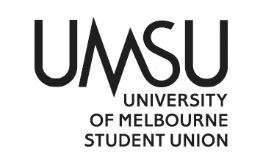 University of Melbourne Student UnionMeeting of the Clubs & Societies CommitteeUnconfirmed Minutes9:30 am Wednesday April 5, 2023Meeting 6/23Location: Room 201, Building 168and Zoom (https://unimelb.zoom.us/j/88306224926?pwd=OTUyYVJESWt2RDgwa1dKM0tVS2Fydz09&from=addon)Opened at 9:41 amProcedural MattersElection of ChairMotion 1: To make myself, Kimmy Ng, chair.Mover: Kimmy Ng				Mover: Leon ParatzCWDAcknowledgement of Indigenous OwnersSo acknowledged.AttendanceC&S Committee: Michael Belbruno, Azalea Rohaizam, Mahsa Nabizada, Leon Paratz, Marcie Di Bartolomeo, Patrick IrwinOffice Bearers: Kimmy Ng, Renee ThierryStaff: Fiona SandersClubs: Jeremy Rasmus, Asher Balmforth & Chloe Span (Students for Sensible Drug Policy), Nat Baldwin-Kenneally & Ella Jenkins (Pirtates), Ruchika Guwaheer (Mauritian Students Society), Joanna Kuri (Women in Commerce and Politics), Karly Georgantis  (Greek Association (MUnGA)), Chenhao Shi (Mandarin Language Club), Zhicheng Ding (Computing and Information Systems Student Association (CISSA)), Christina Savopoulos (Greek Association (MUnGA)), Weronika Sagan (Women in Commerce and Politics)Grant speaking rights to Coordinator (Standing Order 21.2)Motion 2: To grant speaking rights to C&S Coordinator, Fiona Sanders, speaking rights under Standing Order 21.2.Mover: Chair CWDApologiesNilProxiesNone received.MembershipTwo new committee members elected Monday, Mahsa & LeonAdoption of AgendaAdd 8.3 Committee Expectations, 8.4 BBQ Petition, 8.5 OaktreeMotion 3: To adopt the Agenda disseminated with those amendmentsMover: ChairCWDConfirmation of Previous MinutesMeeting 4 (confirmed Minutes did not have list of Grants)Motion 4: Rescind Motion 4 in Meeting 5(23)Mover: ChairCWDMotion 5: To confirm the Meeting 4(23) Minutes disseminated in the papers for this meetingMover: Chair CWDMeeting 5Motion 6: Confirm minutes of meeting 5(23) disseminated in the papersMover: ChairCWDConflict of interestsProcedural Motion: To discuss Committee expectations 8.3Mover: ChairCWD8.3 Committee ExpectationsRobust conversations, but no reason to talk over someone. Respect Time; respond in chat, let us know about apologies, leaving early etc. Read the papers, no need to repeat ideasProcedural Motion: To discuss 4.1.3 Students for Sensible Drug PolicyChairCWD4.1.3 Students for Sensible Drug PolicyLate Notice via website, two days in advancePatrick Irwin arrived at 9:56 amClub was using Mailchimp, acknowledge the website Notice was late. They have abandoned the Mailchimp and focussed on the website communications. Mahsa Nabizada left at 9:59 am and came back at 10:03 amMotion 7: To uphold the petition to put the Students for Sensible Drug Policy on probation for 12 months for failing to give proper Notice to their website members, Regulation 6.1.d.Mover: Michael Belbruno 				Seconder: Azalea RohaizamFor: 4	Against: 2CarriedStudents for Sensible Drug Policy representatives left at 10:04 amProcedural Motion: To discuss 4.1.10 PiratesChairCWD4.1.10 PiratesOnly 8 actual members at AGM, Membership not checkedIt was a mistake not to check the lists, club is functional and popular this year. Mitigating factors; don’t know when club affiliations will return, precedent of Students Council. This Committee are the experts, Students Council is not. We need to be wary of what precedents this Committee has set, treating all clubs fairly. Long discussion Olivia White arrived at 10:08 amChenhao Shi left at 10:32 amProcedural Motion: To cut the speaking list.Mover: Patrick IrwinCWDDiscussion of Olivia Whyte’s Committee membership, as she has arrived late and this is the third meeting in a row that has been missed. Advised to abstain from voting until membership is resolved.Motion 8: To uphold the petition to disaffiliate Pirates for failing to hold valid AGM in 2022, Regulation 6.1.a (5.2)Mover: Patrick Irwin 				Seconder: Michael Belbruno For: 3			Against: 3		Abstention: 1LOSTPetition to put Pirates on probation for 12 months and suspend grants for 12 months for failing to hold a valid AGM in 2022 (Regulation 6.1.a (5.2)).Michael Belbruno & Marcie Di BartolomeoMotion 9: To direct the Pirates to hold an SGM to confirm the decisions of the 2022 AGM by before the end of Week 9.Mover: Michael Belbruno			Seconder: Marcie Di BartolomeoCWDPirates representatives left at 10:48 amProcedural Motion: To discuss 4.1.13 Mauritian Students SocietyMover: ChairCWD4.1.13 Mauritian Students SocietyDid not receive SGM training, confusing to get written advice from C&S.Motion 10: To uphold the petition to put Mauritian Students Society on probation for 12 months for failing to give adequate Notice, and failing to comply with Regulations to appoint a RO.Mover: Michael Belbruno 			Seconder: Azalea RohaizamFor: 4			Against: 1		Abstain: 1CarriedRuchika Guwaheer left at 10:56 amProcedural Motion: To discuss 4.1.7 Women in Commerce & PoliticsMover: ChairCWD4.1.7 Women in Commerce and PoliticsNumerous documents missing from AGM, no quorum. Very long delays in replying and still incomplete. Save and submit has not occurred.2022 membership of 3 members not established that would provide the quorum.Motion 11: To defer the petition for disaffiliation to the next meetingMover: Michael Belbruno 			Seconder: Leon ParatzCWDMotion 12: To direct Women in Commerce and Politics to submit all relevant documentation by 9 am on Thursday April 13.Mover: Michael Belbruno			Seconder: Leon ParatzCWDPetition to disaffiliate Women in Commerce and Politics for failing to hold and/or document a valid AGM in 2022, Regulation 6.1.a (5.2)Michael Belbruno & Azalea RohaizamWomen Commerce and Politics left at 11:15 amProcedural Motion: To move to 4.1.15 Computing and Information Systems Students AssociationMover: ChairCWD4.1.15 Computing and Information Systems Students AssociationSGM Notice not sent by email to members. Club was given incorrect information about the petition; that it was website Notice.Olivia Whyte left at 11:19 amWere in period of handover from AGM to SGM. Assumed that all members were in website. Motion 13: To defer the petition to the next meeting.Mover: Marcie Di Bartolomeo 			Seconder: Michael Belbruno CWDEdit Petition, by Michael Belbruno and Azalea RohaizamPetition to put Computing and Information Systems Students Association on probation for 12 months for failing to give Notice to their members (by email) (Regulation 6.1.a (5.2.1))Michael Belbruno & Azalea RohaizamProcedural Motion: To discuss 4.1.2 Greek AssociationMover: ChairCWD4.1.2 Greek AssociationNotice to website members late. The late Notice email was opened by a lot of members.Motion 14: To uphold the petition to put the Greek Association on probation for 12 months for failing to give proper website Notice to their members, Regulation 6.1.a (5.2.1)Mover: Michael Belbruno 				Seconder: Azalea RohaizamFor:4							Against: 2CarriedKarly Georgantis left at 11:39 am10 minute break, reconvened at 11:50 amMatters Arising from the MinutesDisciplineMonarchist SocietyCash flow statement or Sponsorship DeclarationAmended petition to remove “12 months”Noted that membership below 30Motion 15: To uphold the petition to disaffiliate Monarchist Society for the failure to submit a cash flow statement and sponsorship declaration, failing to fulfil obligations in the Regulations (6.1.a (5.2.5.f & k)).Mover: Michael Belbruno			Seconder: Patrick IrwinCWDPetition for suspending grants lapsesAustralian Wall StreetNo website noticeMotion 16: To uphold petition to put the Australian Wall Street on probation for 12 months for failing to give Notice to their members (website notice) Regulation 6.1.d.Mover: Michael Belbruno			Seconder: Azalea RohaizamFor: 5						Abstention: 1CarriedDebating SocietyNo Notice was sent via email and sponsorship declaration is incomplete. No Amend petition to note it was email Notice that was not sent.Motion 17: To uphold the petition to put the Debating Society on probation for 12 months for failing to give Notice to their members (email notice) (Regulation 6.1.a (5.2.1)) and submit the complete Sponsorship Declaration (Regulation 6.1.h).Mover: Michael Belbruno 			Seconder: Azalea RohaizamFor: 4						Abstention: 1CarriedMandarin Language ClubWebsite Notice sent 1 day before AGMMotion 18: To uphold petition to put Mandarin Language Club on probation for 12 months for failing to give proper Notice to their members, Regulation 6.1.a (5.2.1)Motion: Michael Belbruno			Seconder: Azalea RohaizamFor: 4						Abstention: 1CarriedInformation Security ClubNo website Notice, Sponsorship incompleteMotion 19: To uphold the petition to put the Information Security Club on probation for 12 months for failing to give Notice to their members (website notice) (Regulation 6.1.a (5.2.1)) and submit the complete Sponsorship Declaration (Regulation 6.1.h).Mover: Michael Belbruno 			Seconder: Azalea RohaizamFor: 5						Abstention: 1CarriedAustralian Music Appreciation SocietyMissing documents have been completedMotion 20: To uphold petition to put Australia Music Appreciation Society on probation for 12 months for failing to provide documents, Regulation 6.1.a (5.2)Mover: Michael Belbruno 			Seconder: Azalea RohaizamAgainst: 6LOSTBook ClubFailed to use OpaVote for contested electionMotion 21: To uphold petition to place Book Club on probation for 12 months failing to use OpaVote for a contested election at the 2022, Regulation 6.1.h.Mover: Michael Belbruno 			Seconder: Azalea RohaizamFor: 4						Abstention: 2CarriedFotoholics – Photography ClubInquorate 14/27, no Stat Dec Have 65 paid memberships this year.Motion 22: To uphold the petition to disaffiliate the Fotoholics for failing to hold valid (quorate) AGM in 2022, Regulation 6.1.a (5.2)Mover: Michael Belbruno 			Seconder: Mahsa NabizadaFor: 3			Against: 1		Abstention: 2CarriedLet’s Talk Conversation GroupNo online optionMotion 23: To uphold petition to put Let’s Talk Conversation Group on probation for 12 months for failing to provide an online option for SGM.Mover: Michael Belbruno 			Seconder: Azalea RohaizamFor: 4			Against: 1		Abstention: 1CarriedRegulation ReviewDeferACTION: Fiona Sanders follow up with Phoebe ChurchesPolicyCamp Policy (Alcohol quantity, Camp advertising, Nudity)We are in talks with Sexual Harm Response Coordinators about anti-hazing policy.Bystander training highly recommendedLocker Policy (adopt)Locker padlock receptors to be installed 17 April, mailboxes not affixed to wall yetMotion 24: To adopt the Locker Policy.Mover: ChairCWDExpo PolicyDefer FMAA structure & reportingRequest Corporate constitution of FMAA LtdClear flow chart/organisational structure of financial constructionAsk Ngan about what gets reported at MonashAsserting that monthly reporting is required by Students CouncilAustralia Chinese Student Psychological Association bannersPatrick Irwin left at 12:53 pmACSPA complained about Mood Psychology, C&S Committee also concerned about the organisation being advertised by ACSPA. Don’t really understand the sponsor’s business, did have a big banner for an external sponsor. It is really turf-war and C&S cannot get involved between Mood & ACSPA, unless there is an application to affiliate from Mood Psychology.Science Students Society SRHC meeting & undertakingScience met with SHRC last FridayLockers & MailboxesAlready updated.Membership AuditMelbourne Energy Students Association: deferPetition to disaffiliate the following clubs that do not have recruited 30 UoM student members (Reg 6.1.a (5.3.1)):Australian Music Appreciation SocietyCambodian Student SocietyInternational Justice Mission SocietyMedia and Communications Students SocietyProduction SocietySave the Children ClubSolidarity Student ClubWomen in Commerce and PoliticsMahsa Nabizada & Leon ParatzChoral Society (37% non-student members)Petition to disaffiliate the Choral Society for failing to meet the requirement to have two-thirds Uom student members (Reg 6.1.f) Michael Belbruno & Azalea RohaizamMIRS disaffiliation appeal upheldDisaffiliated last meeting, appeal upheld by Council, on the basis of precedent of previously upholding an appeal.Officers have written to Council; Council undermine Committee’s constitutional obligation to discipline clubs when they overturn a disaffiliation without a reason, and make an unfounded decision when basing it on previous appeal.It is new councillors dealing with appeals. We are using website ticketing for AGMsBreak at 1:39 pm, resumed at 1:49 pmDirected SGMsMost in progress. Chinese Debating Group have not made any progress since March, no SGM held.Petition to suspend grants for Chinese Debating Group for 12 months failing to hold and report an SGM as directed by the C&S Committee (Reg 6.1.h).Michael Belbruno & Marcie Di BartolomeoAzalea Rohaizam left at 1:57 pmProcedural Motion: To discuss 7. GrantsMover: ChairCWD7. Grants7.1 Officer RecommendationsProcedural Motion: To discuss 7.2.11 Quantitative Trading SocietyMover: ChairCWD7.2.11 Quantitative Trading SocietyMotion 25: Rescind the rejection of CSF18884, CSF18942 – 18946 and to approve CSF18947 and approve them.Mover: Michael Belbruno				Seconder: Leon ParatzCWDRecommendations discussed and amended (below)Conflicts of Interest:Pre-Law SocietyMotion 26: To approve CSF19063 and CSF18997 with off campus exemptionMover: Michael Belbruno 				Seconder: Leon ParatzCarried with one abstentionWomen in TechnologyMotion 27: To reject CSF19023.Mover: Leon Paratz				Seconder: Michael BelbrunoFor: 4 Carried with 1 abstentionMotion 28: To accept the Office Bearer recommendationsMover: Michael Belbruno 				Seconder: Leon ParatzCWDOB ReportsCorrespondenceASSH ActivityAdvise ASSH that the event can be counted for Activity Reporting for one Semester.Student Exchange Society AGM Zoom issueZoom crashed for participants. Club made every effort make the AGM as accessible, fair and equitable to the participants. A participant was elected over the phone.No action to be taken.GrantsAppealsBroad discussion of Promo compliance (not listed on Events page)ACTION: C&S to explore more efficient way to check events.Approve if evidence of website listing was provided. No exceptions next round.Motion 29: To approve CSF18784, CSF18661, CSF18569, CSF18639, CSF18589.Mover: Michael Belbruno 			Seconder: Leon ParatzCWDAccounting Students Society 18784DoneChemical Engineering Students Society 18661DoneChocolate Lovers Society 18712No changeConstruction Students Association 18700 & 18569Alcohol forms submitted after the event. Motion 30: To approve CSF18700.Mover: Leon Paratz				Seconder: Patrick Irwin For: 2						Against: 3LOSTPatrick Irwin & Leon Paratz left at 2:40 pm, continue under Standing Order 7.8E-Sports Association 18695Motion 31: Approve CSF18695Mover: Michael Belbruno 			Seconder: Marcie Di BartolomeoCWDFilm Society 18896Motion 32: Approve CSF18896Mover: Michael Belbruno 			Seconder: Marcie Di BartolomeoCWDGerman Club 18574No evidence, no changeJapanese Club 18637Motion 33: Approve CSF18637Mover: Michael Belbruno			Seconder: Mahsa NabizadaCWDKorean Students Society 18526Motion 34: To approve CSF18526Mover: Michael Belbruno 			Seconder: Mahsa NabizadaCWDPhilosophy Society 18777Grant conditional on submission of SFH Certificate in advance. Online SFH Cert was not complete in advance of the event.Motion 35: To reject CSF18777Mover: Michael Belbruno 			Seconder: Marcie Di BartolomeoCarriedQuantitative Trading Society 18884, 18942-18947DoneVietnamese Students Association 18639DoneWildlife Conservation Society 18589DoneOther BusinessWork Safety Hub Risk Assessment TrainingMotion 36: To pay Work Safety Hub $995.50 from 03-60-605-3839 (Programs).Mover: Michael Belbruno 				Seconder: Marcie Di BartolomeoCWDMeeting ScheduleWednesday morning may be best, to be decided.8.4 BBQ PetitionNot under the purview of C&S. ACTION: Renee Thierry will contact UMSU International, Welfare and Activities to see if there is an appetite to make an inter-departmental petition.8.5 Oaktree DeferredNext Meeting Monday April 20 at 2:30pmCloseClosed at 2:57 pm by Kimmy NgName Conflicts of Interest declaredAzalea RohaizamSwifties SocietyKimberley NgEurovision Club, Engineering Music Society, Civil & Structural SocietyMarcie Di BartolomeoMedia and Communications Students Society, Creative Literature and Writing Society, Publishing Students SocietyMichael BelbrunoFrench Club, Very Special Kids SocietyOlivia WhyteDebating Society, LING- Linguistics SocietyPatrick IrwinPre-Law Society, Finance Students Association, Commerce Students Society, Debating Society, Liberal ClubRenee ThierryStudent Exchange SocietyLeon ParatzPhysics Students Society, Jewish Students SocietyMahsa NabizadaWomen in Technology, Embrace EducationGrant ReferenceClubGrant CategoryAssessmentRecommendationCSF19028Card CrewPurchase (Assets)Grant for Discussion: Insufficient Purchase DetailsHas sufficient details, ApproveCSF19059Finance Student AssociationFunctionGrant for Discussion: Insufficient Purchase DetailsRejectCSF19058Finance Student AssociationFunctionGrant for Discussion: Insufficient Purchase DetailsRejectCSF19070Australia-China Youth AssociationFunctionGrant for Discussion: Joint GrantApprove Joint GrantCSF19015Australia-China Youth AssociationFunctionGrant for Discussion: LateRejectCSF19095Adventist Students on CampusPurchase (Other)Grant for Discussion: Late (after event)RejectCSF18984Data Science Student SocietyFunctionGrant for Discussion: Late (after event)RejectCSF19076Students Association of Management and MarketingPurchase (Other)Grant for Discussion: Late (after event)RejectCSF19037Indonesian Students AssociationPurchase (Other)Grant for Discussion: No designs submittedRejectCSF19044Choral SocietyPurchases & Hiring (Events)Grant for Discussion: No Risk Assessment attachedRejectCSF19009Language Exchange ClubFunctionGrant for Discussion: No SFH Plan submittedReject CSF19022Chocolate Lovers SocietyPurchase (Other)Grant for Discussion: No UMSU Logo - item too smallReject & invite to reapply with sizeCSF18953Collective Neuroscience SocietyPurchase (Other)Grant for Discussion: No UMSU Logo - item too smallReject & invite to reapply with sizeCSF19055E-Sports AssociationFunctionGrant for Discussion: No Venue BookingApprove conditional on adequate venue booking is providedCSF19054E-Sports AssociationFunctionGrant for Discussion: No Venue BookingApprove conditional on adequate venue booking is providedCSF19050E-Sports AssociationFunctionGrant for Discussion: No Venue BookingApprove conditional on adequate venue booking is providedCSF18983Students Association of Management and MarketingPurchases & Hiring (Events)Grant for Discussion: Off Campus Exemption: Event requires the service of food and alcohol and is of a size where no appropriate location could be sourced on campus for a professional networking evening. We have also used this venue several times in the past and they have been cooperative and things went smoothly.ApproveCSF18958Students Association of Management and MarketingFunctionGrant for Discussion: Off Campus Exemption: Event requires the service of food and alcohol and is of a size where no appropriate location could be sourced on campus for a professional networking evening. We have also used this venue several times in the past and they have been cooperative and things went smoothly.ApproveCSF19013Finance Student AssociationFunctionGrant for Discussion: Off Campus Exemption: Function must be catered by The Savoy Hotel as part of their payment package.ApproveCSF18949Ring of ChoirPurchases & Hiring (Events)Grant for Discussion: Off Campus Exemption: No locations on campus have a store of board games for club useApproveCSF19072Potter HeadsFunctionGrant for Discussion: Off Campus Exemption: No suitable rooms capable of holding 30+ participants available on short notice on campus. Also, no bar on campus.ApproveCSF18996Actuarial Students' SocietyFunctionGrant for Discussion: Off Campus Exemption: Supplying food and alcohol which is more convenient at a licensed venue. Also wanted it to be more casual as a mixer and showcase the recreational side of ASS. ApproveCSF18979CAINZPurchases & Hiring (Events)Grant for Discussion: Off Campus Exemption: This event requires a space that can handle a large capacity to fit the number of expected guests.ApproveCSF18962CAINZFunctionGrant for Discussion: Off Campus Exemption: This event requires a space that can handle a large capacity to fit the number of expected guests.ApproveCSF19036Classics and Archaeology SocietyPurchases & Hiring (Events)Grant for Discussion: Off Campus Exemption: Venue has stage, lightning, and AV equipment for music performance. ApproveCSF19008Chocolate Lovers SocietyFunctionGrant for Discussion: Other: Appears to be a duplicate of CSF 19006 but with a slight difference in purchase description Reject (duplication)CSF19024Catholic SocietyFunctionGrant for Discussion: Other: Certificate of Currency expired Oct 22Approve conditional on valid CoC is providedCSF19097Wildlife Conservation SocietyFunctionGrant for Discussion: Other: Event is an Excursion / No Risk Assessment consideration of Excursion conditionsRejectCSF19002Earth Sciences Students SocietyPurchases & Hiring (Events)Grant for Discussion: Other: Incorrect grant category/No risk assessment uploaded/No venue management confirmationRejectCSF18954Collective Neuroscience SocietyPurchases & Hiring (Events)Grant for Discussion: Other: Insufficient food server hand hygiene/no Risk Assessment uploadedRejectCSF19081Design Student Society (DES)Purchases & Hiring (Events)Grant for Discussion: Other: Joint grant / LateRejectCSF19088Data Science Student SocietyFunctionGrant for Discussion: Other: Late / Waiting for Venue Confirmation RejectCSF19012Finance Student AssociationFunctionGrant for Discussion: Other: Late/No estimated number of students included/Insufficient details regarding consumables for Function RejectCSF18990Animal Protection Society ExcursionsGrant for Discussion: Other: Late/No Off Campus Excursion FormRejectCSF19001Hong Kong Students AssociationFunctionGrant for Discussion: Other: Late/No venue management confirmationReject CSF18988Data Science Student SocietyFunctionGrant for Discussion: Other: No estimated no. of students/Use of non-standard UMSU Risk Assessment format/Waiting for venue management confirmationreject CSF19017Choral SocietyPurchases & Hiring (Events)Grant for Discussion: Other: No Risk Assessment uploadedreject CSF19016Choral SocietyPurchases & Hiring (Events)Grant for Discussion: Other: No risk assessment uploadedreject CSF18940Mandarin Language ClubFunctionGrant for Discussion: Other: No Risk Assessment uploadedreject CSF19011Filipino Students AssociationFunctionGrant for Discussion: Other: No SFH certificate/Insufficient hand hygiene/Awaiting venue confirmation/LateReject CSF19043Clinical Audiology Students' AssociationFunctionGrant for Discussion: Other: OCE (To allow for a safe venue with lots of attendees, and where safe alcohol consumption can be better monitored) / UMSU logo not displayed at eventreject CSF19018Australia-China Youth AssociationPurchase (Assets)Grant for Discussion: Other: Plastic pouches amd printed cards will have to be presented for the next 3 years if purchased under Assets grant.Approve as a Purchase (other) grantCSF18831Aerospace and Rocket Engineering SocietyFunctionGrant for Discussion: Other: Rejected 20/3 (No Risk Assessment uploaded) but is repeating grant - RA in first applicationApprove conditional on valid Risk Assessment for EACH event is providedCSF18830Aerospace and Rocket Engineering SocietyFunctionGrant for Discussion: Other: Rejected 20/3 (No Risk Assessment uploaded) but is repeating grant - RA in first applicationApprove conditional on valid Risk Assessment for EACH event is providedCSF18829Aerospace and Rocket Engineering SocietyFunctionGrant for Discussion: Other: Rejected 20/3 (No Risk Assessment uploaded) but is repeating grant - RA in first applicationApprove conditional on valid Risk Assessment for EACH event is providedCSF18827Aerospace and Rocket Engineering SocietyFunctionGrant for Discussion: Other: Rejected 20/3 (No Risk Assessment uploaded) but is repeating grant - RA in first applicationApprove conditional on valid Risk Assessment for EACH event is providedCSF18993Students Association of Management and MarketingPurchases & Hiring (Events)Grant for Discussion: Other: Risk Assessment incomplete / No venue confirmationrejectCSF19031Clinical Audiology Students' AssociationPurchase (Assets)Grant for Discussion: Other: The reason for purchase is not predominantly for club's activitiesReject CSF19062Robogals MelbourneFunctionGrant for Discussion: Other: UMSU logo not displayed at eventRejectCSF19096Robogals MelbourneFunctionGrant for Discussion: Other: UMSU logo not displayed at event / Risk Assessment incompleteRejectCSF19000Overseas Christian Fellowship Purchase (Other)Grant for Discussion: Other: Unclear if purchases will be once-off bulk purchase of stationery and printing credit, or will be a series of small purchases throughout the year (should be separate grants)Invite club to clarify if the purchases will be once-off or a series of smaller purchasesCSF18985Geomatics SocietyFunctionGrant for Discussion: Other: Waiting for Venue Management confirmation / SFH plan insufficient (server hygiene) & SFH certificate incompleterejectCSF18987Interprofessional Education and Practice Health Students NetworkFunctionGrant for Discussion: Venue Confirmation not attachedConditionally approve with proof of venueCSF19006Chocolate Lovers SocietyFunctionGrant for Discussion: Waiting for venue management confirmationConditionally approve with proof of venueCSF19039Computing and Information Systems Students AssociationFunctionGrant for Discussion: Waiting for venue management confirmationConditionally approve with proof of venueCSF18989Eurovision Social ClubFunctionGrant for Discussion: Waiting for venue management confirmationConditionally approve with proof of venueCSF19094Mathematics & Statistics SocietyFunctionGrant for Discussion: Waiting for venue management confirmationConditionally approve with proof of venueCSF19093Mathematics & Statistics SocietyFunctionGrant for Discussion: Waiting for venue management confirmationConditionally approve with proof of venueCSF19092Mathematics & Statistics SocietyFunctionGrant for Discussion: Waiting for venue management confirmationConditionally approve with proof of venueCSF18991Mathematics & Statistics SocietyFunctionGrant for Discussion: Waiting for venue management confirmationConditionally approve with proof of venueApprove Standard Grants en blocApprove Standard Grants en blocApprove Standard Grants en blocApprove Standard Grants en blocApprove Standard Grants en bloc